Source: APG15-2/OUT-28preliminary views on WRC-15 agenda item 1.16Agenda Item 1.16: To consider regulatory provisions and spectrum allocations to enable possible new Automatic Identification System (AIS) technology applications and possible new applications to improve maritime radiocommunication in accordance with Resolution 360 (WRC-12)APT Preliminary Views:Supports ITU-R studies towards new applications using the AIS and enhanced maritime radiocommunications in the maritime mobile service in accordance with Resolution 360 (WRC-12).No modifications are required to existing AIS equipment on board existing vessels, but rather allow for new applications using AIS technology to evolve, supported by communication primarily on the new frequencies identified by WRC-12, while protecting the integrity of the original operational purpose of AIS as the primary function on the existing AIS frequencies.That the frequency band identified to VDES should accommodate the expected future AIS VDL loading.Supports the frequency bands identified by WRC-12 for digital modulation could be considered as possible candidates for the global and regional channel allocation for VDE.Any new allocation for the future applications, including satellite application, to the frequency bands listed in the Appendix 18 should be based on issued ITU-R Recommendation(s) to contain on gap analysis, sharing and compatibility, experiments and tests, applications, system architecture, characteristics, shipborne equipment standards, performance or managing requirements, etc.Transitional arrangements are required to minimize the impact of use of new applications on the existing services using frequencies listed in the Appendix 18. The VDES equipment should provide backwards compatibility for existing AIS, the installation costs should be minimized and the proper transitional period should be considered.Other Views:No other view.Issues for Consideration at APG15-3 Meeting:  APT Members are encouraged to review the common views of the APG WP3 DG 1.16 meeting and provide more input contributions by the next APG meeting, in particular views on the new applications using the AIS technology, the frequency band identified to VDES and sharing studies between VDES and existing systems.____________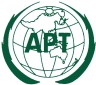 ASIA-PACIFIC TELECOMMUNITYAPT Conference Preparatory  Group for WRC-15APT Conference Preparatory  Group for WRC-15